Россия-многонациональное государство.В дружбе народов-единство России!29.11.2018 работниками МУК «МСКО Хилокского района» был проведен фестиваль-конкурс национальных культур «В единстве наша сила», участниками которого стали ученики школы №10 и школы №13. Участие принимали 6 и 8 классы. Были представлены многие национальности: русские, буряты, армяне, цыгане, белорусы.На фестивале представилась прекрасная возможность увидеть культуру разных народов своими глазами, понять душу народа, послушать его музыку, песни и танцы, посмотреть, как он живет.Говоря о культуре той или иной страны, мы всегда можем назвать блюда, которые кажутся нам неотъемлемой частью этой культуры, этой национальности. Вот и на фестивале участники приготовили национальные блюда, которые они продемонстрировали. 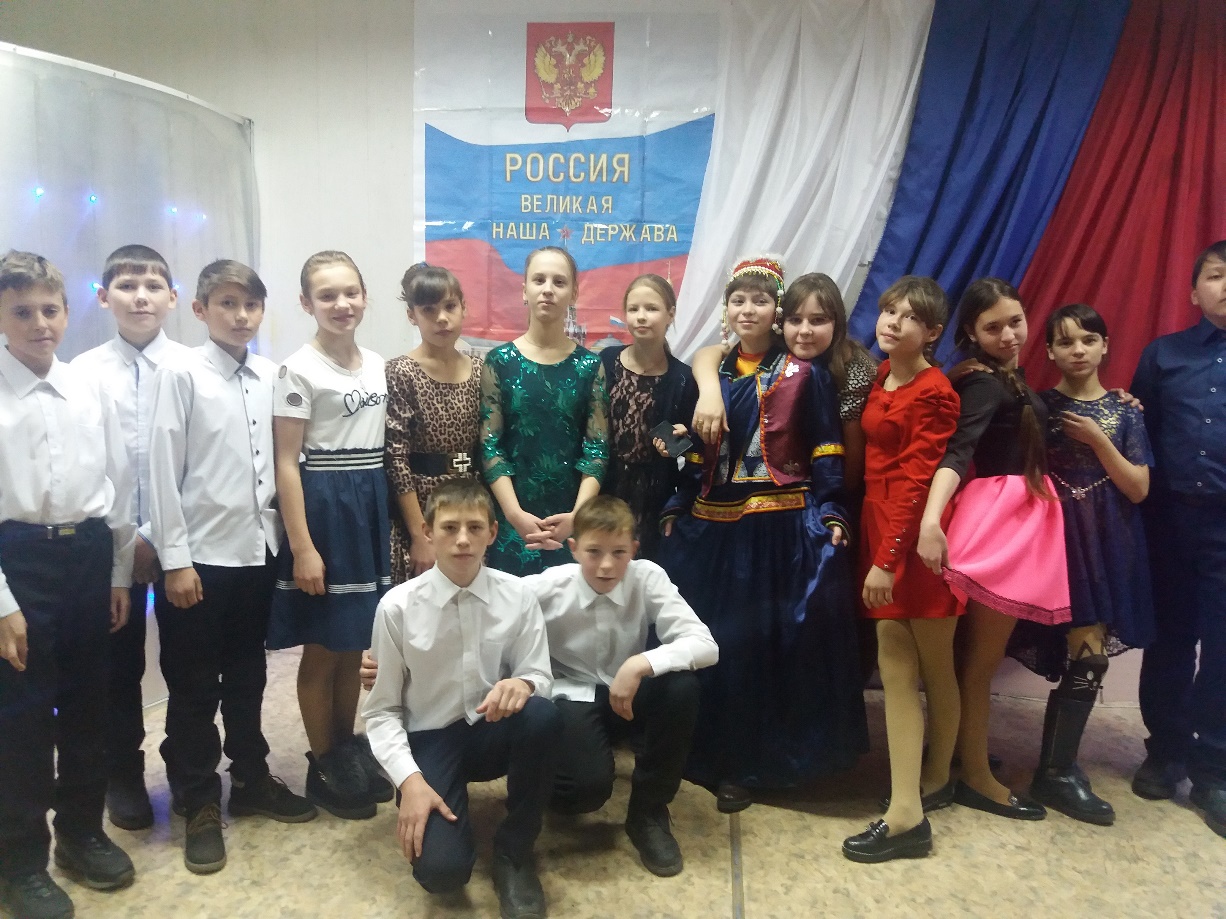 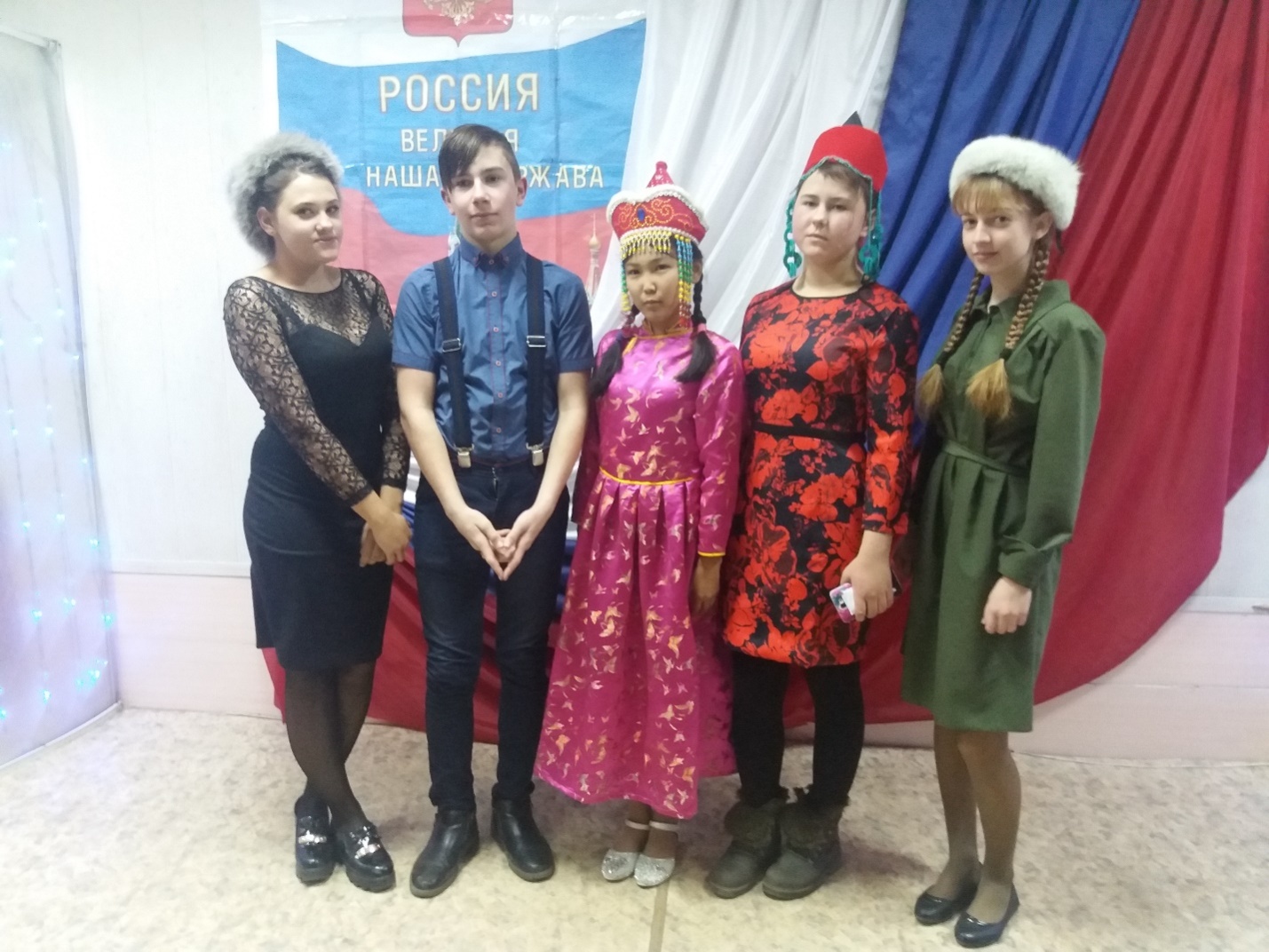 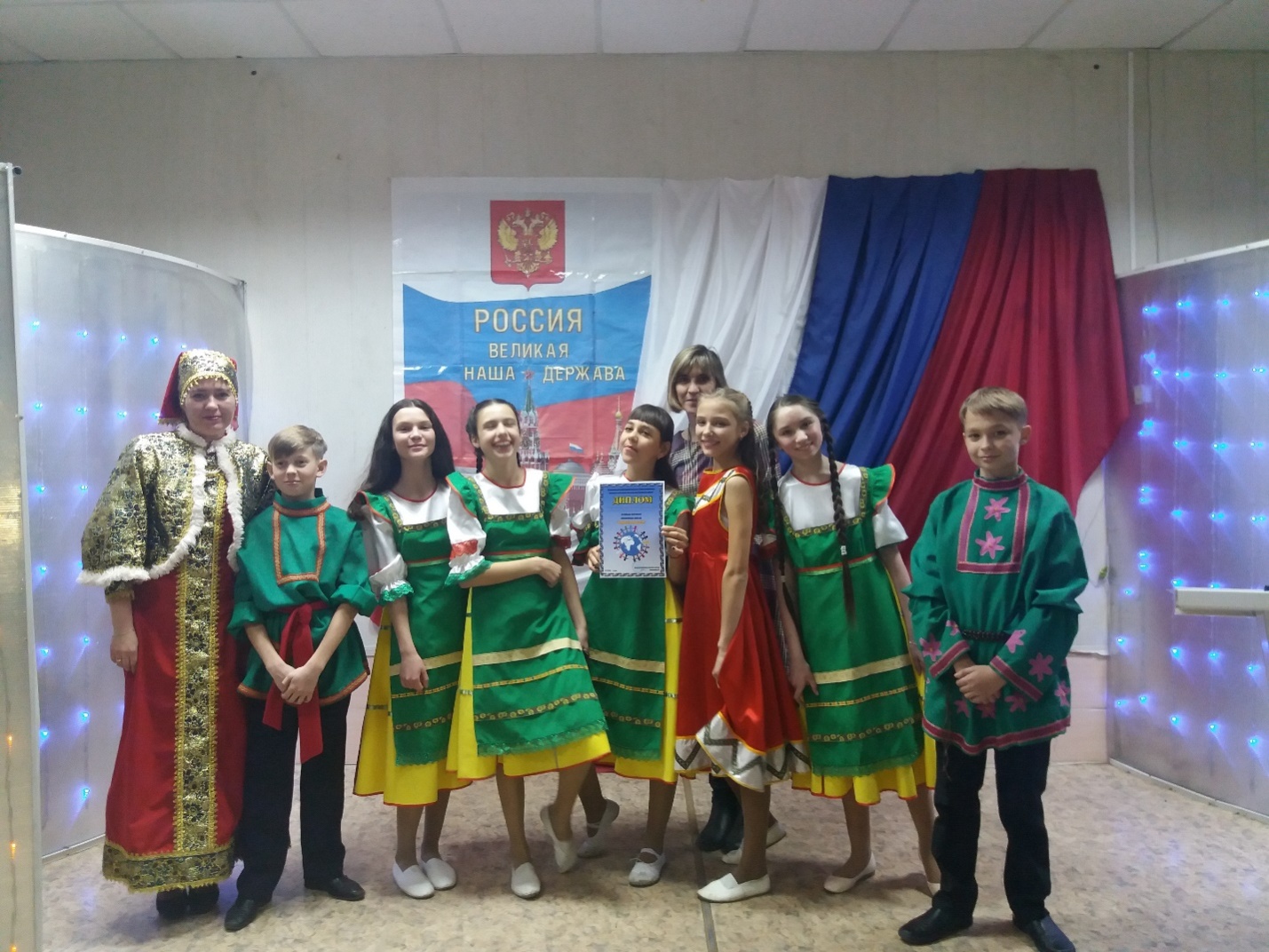 